       Curriculum Vitae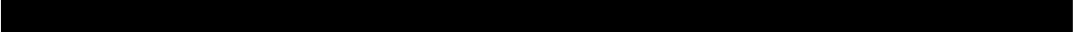 MD.MADINA BASHA       		 Email:mdmadina.basha@gmail.com        		               Phone no: 9640811211,7989890130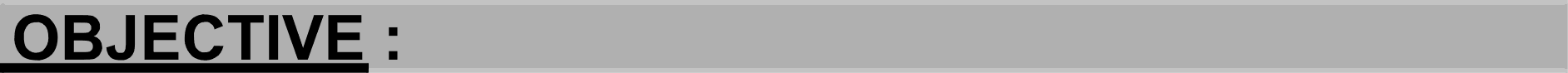 To utilize my knowledge and professional experience for a seeking a challenging positioning the field of 3D animation (MAYA) where my skills and talent would find the maximum potentiaI for, professinaIIy and personally as well.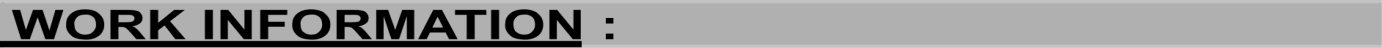 Two year experience at (CREATIVE MENTORS) as a trainee   Animator since (10th Aug 2009 to31 mar- 2011).    Two year experience in as a customer care associate  in  SHREE SRI NIKETHAN Main road,Kakinada.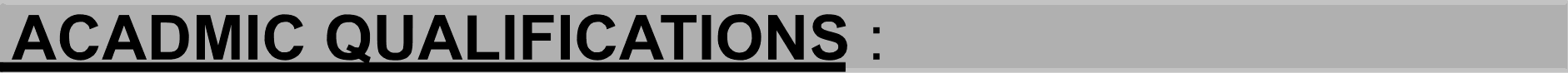 Graduate                              :	          B.A, 1st year (2015) 		Andhra University (discontinued)ssc                                :	Board of secondary  school educational (2008) M.S.N.C high School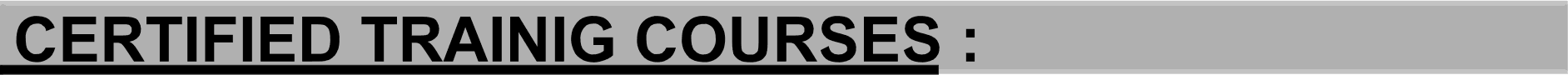 Specialization in 3D Animation from CREATIVE MENTORS,Hyderabad.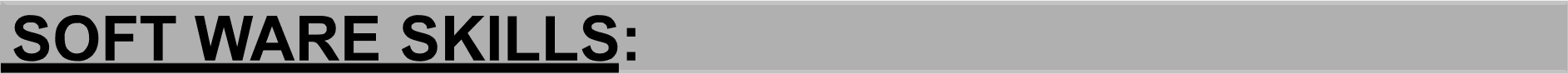 Ms office3d animation in Maya (two year experience)Photo shop CS22d animo/inkand paint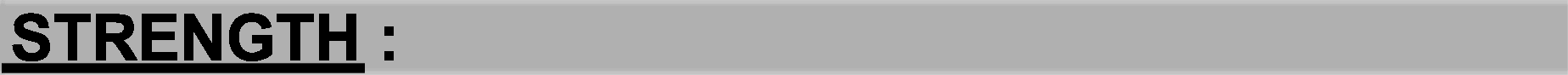 Ability to work under pressure and deadlines, and willingness to learn.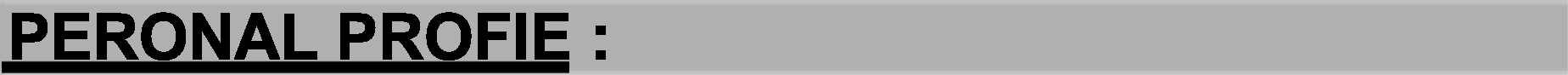 Name                                        :                     MD. MADINA BASHAFather Name                            :                     MD. Chan basha (Leat)D.O.B                                         :                     01-05-1990Marital Status                        :                   SingleNationality                                :                    Indian   Gender                                      :                     MaleLanguages Known                :                    English,TeIugu,Hindi,urdu Permanent Address              :                    Md.Madina Basha   S/o Md.chan basha (Leat)         D.no:-62-4-43-/2   Akasapuvari Street,      j.Ramorao peta,     Kakinada -533002  East Godavari (A.P), INDIA.Date:Kakinada.                                                                                   (MD.MADINA BASHA)